Информация о проведении муниципального этапа Всероссийского конкурса юных инспекторов движения «Безопасное колесо»В рамках муниципальной программы «Бумеранг» 15 июня 2017 года на стадионе п. Зайково прошел муниципальный этап Всероссийского конкурса юных инспекторов движения «Безопасное колесо».Цель конкурса: воспитание законопослушных участников дорожного движения, профилактика детской безнадзорности и беспризорности.В конкурсе приняло участие 4 команды (16 детей и 4 руководителя) из образовательных организаций Ирбитского МО: МОУ «Килачесвкая СОШ» - команда «Велосипедисты»; МКОУ Горскинская СОШ – команда «Юные инспектора»; МАОУ Зайковская СОШ №2 – команда «Светофор»; МОУ «Зайковская СОШ №1» - команда «Пешеход».Муниципальный этап включает в себя 4 станции:1 станция: «Знатоки правил дорожного движения».2 станция: «Знание основ оказание первой помощи».3 станция: «Основы безопасности жизнедеятельности».4 станция: «Фигурное вождение велосипеда» включает в себя несколько этапов: «Круг», «Восьмерка», «Слалом», «Прицельное торможение», «Перенос предмета», «Кривая дорожка», «Р-образная дорожка», «Узор из конусов», «S-образная дорожка», «Дорога с выбоинами», «Проезд под перекладиной», «Узкая доска».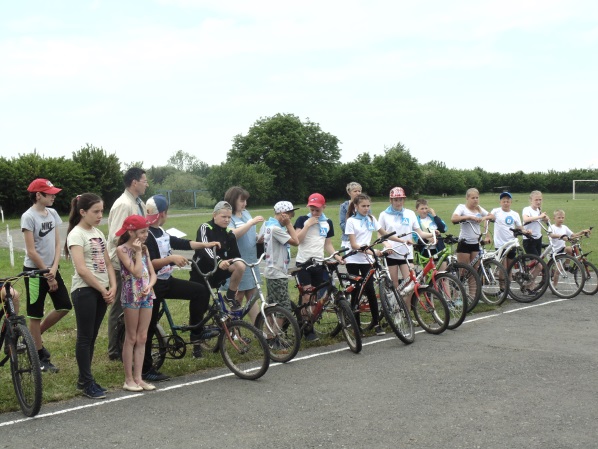 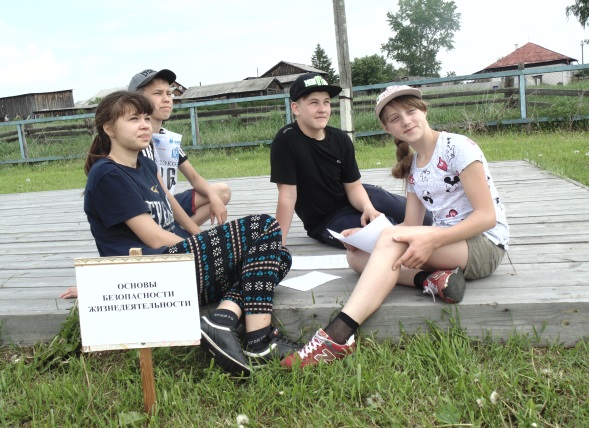         Юные велосипедисты на старте                Станция «Основы безопасности жизнедеятельности»По итогам конкурса места распределились следующим образом: победителем стала команда «Юные инспектора» Горкинской школы, второе место у команды «Пешеход» Зайковской школы №1, бронзовыми призерами стала команда «Велосипедисты» Килачевской школы. Все участники конкурса получили благодарности, победители и призеры были награждены грамотами и призами.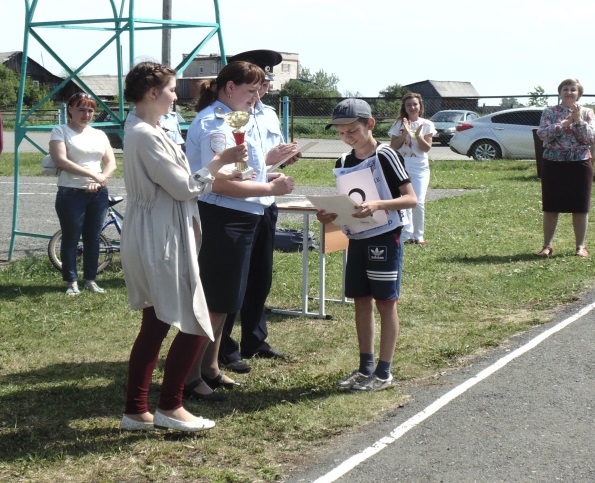                          Вручение кубка команде-победителю – «Юные инспектора»         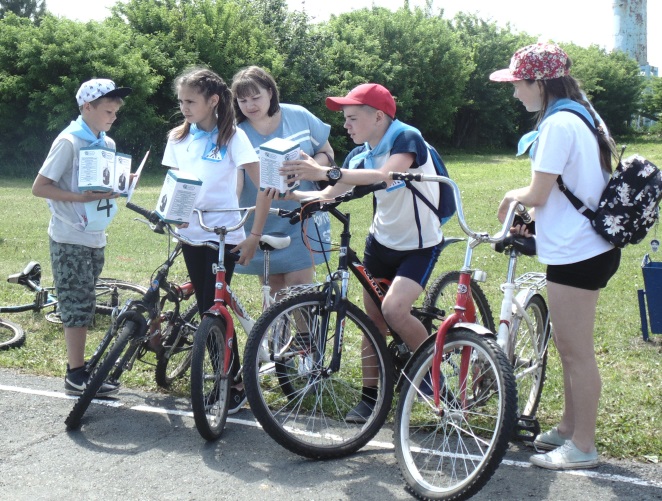 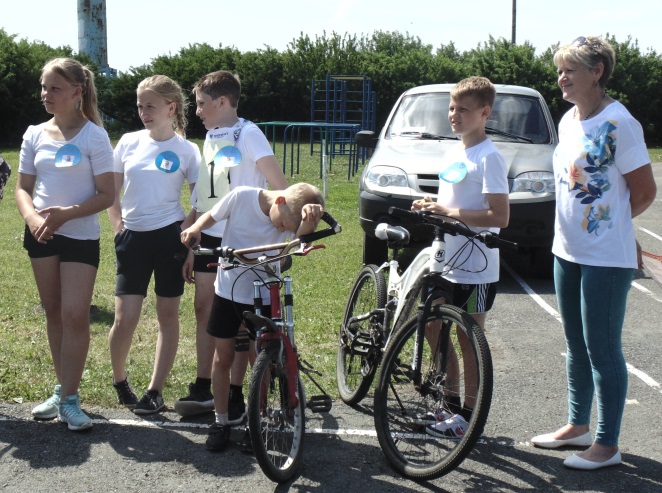        2 место – команда «Пешеход»                            3 место – команда «Велосипедисты»Информацию подготовили: педагог-организатор МОУ ДО «Центр внешкольной работы» Александра Андреевна Седых, педагог-организатор МОУ ДО «Центр внешкольной работы» Виктория Валерьевна Рожнева.